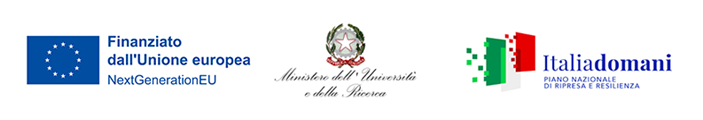 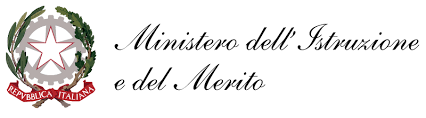 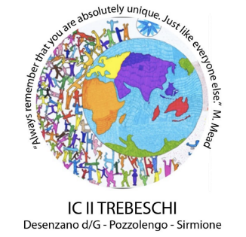 Allegato 2 - SCHEDA AUTOVALUTAZIONE TITOLIAl Dirigente Scolastico IC II Trebeschibsic8ab00g@istruzione .itIl/la sottoscritto/a	nato/a a  	Il	C.F.	ai fini della compilazione delle graduatorie per il reclutamento di Esperto/tutor interno ed esterno per percorsi laboratoriali co-curricolari per il Progetto: "Self Empowerment" - contrasto al disagio e alla dispersione — (CNP: M4C1I1.4-2022- 981-P-24545 - CUP: F14D22004150006) consapevole delle responsabilità civili e penali cui va incontro in caso di dichiarazione non corrispondente al vero ai sensi del DPR 28/12/2000 n. 445, così come modificato ed integrato dall'art. 15 della legge 16/01/2003, dichiara di essere in possesso dei seguenti titoli:TABELLA Dl VALUTAZIONE DEI TITOLI CULTURALI, SCIENTIFICI E  PROFESSIONALITABELLA Dl VALUTAZIONE DEI TITOLI CULTURALI, SCIENTIFICI E  PROFESSIONALILuogo e data                                                                                     FIRMAESPERTOPunteggio massimoPunteggio indicato dal candidatoPunteggio riconosciutoTITOLI CULTURALILaurea riferita all’oggetto del laboratorio8Diploma riferito all’oggetto del laboratorio6ALTRI TITOLI Diplomi di specializzazione - Master di I o II livello - Corso di perfezionamentoCoerenti con il laboratorio per il quale si concorrePunti 2 per ogni corso (max 6 punti)Partecipazione a corsi di formazione su temi inerenti la figura professionale richiestaPunti 2 per ogni corso (max 8 punti) Competenze informatiche certificatePunti 2 per ogni corso (max 4 punti)ESPERIENZE PROFESSIONALI Comprovata esperienza nel settore di riferimentoPunti 2 per ogni esperienza (max 8 punti)PROGETTO Max 10 puntiTOTALE50TUTORPunteggio massimoPunteggio indicato dal candidatoPunteggio riconosciutoTITOLI CULTURALILaurea riferita all’oggetto del laboratorio8Diploma riferito all’oggetto del laboratorio6ALTRI TITOLI Diplomi di specializzazione - Master di I o II livello - Corso di perfezionamentoCoerenti con il laboratorio per il quale si concorrePunti 2 per ogni corso (max 6 punti) Competenze informatiche certificatePunti 2 per ogni corso (max 4 punti)ESPERIENZE PROFESSIONALIEsperienza nel settore di riferimentoPunti 2 per ogni esperienza (max 6 punti)TOTALE30